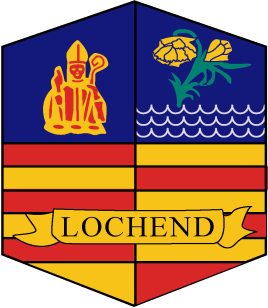 Parent Council Meeting 2Date: Tuesday 12th September 2023Present: Carrie Anne McCauley, David McArthur, Kathryn Farrow, Jane McGurk, Claire Goldie, Donna Lang, Lisa Hotchkiss and Margaret Ann McGahan Apologies: N/AMinutesAction Points: Person Responsible1/ Invited Guest Speaker – Meg Gennings (PT Pupil Support) – EqualitiesMs Gennings sends her apologies, she was unable to attend the meeting. She will pass on information for CAM to report back to the council. 2/ Distributing job roles and responsibilities:Jane McGurk – Chair PersonClaire Goldie – Vice ChairDonna Lang/Lisa Hotchkiss – TreasurerCarrie Anne McCauley/Lisa Hotchkiss – Secretary/Clerk Carrie Anne McCauley – Social MediaLetter head to be created with Chairperson’s signature for all correspondence with Parents/carers. 3/ Social Media policy and code of conductBoth policies were written during this meeting as a whole collective council. Copies will be issued to all parent forum members at our AGM in October for further discussion. 4/ Cost of the school day resources Carrie Anne took the parents through the “action plan” based on the suggested areas for development from Child Poverty Action Group. This will be discussed in more detail and the Council will look at areas in which they may be able to support. 5/ Plans for AGMCAM will put together the letterhead for inviting Parents to AGM. This will be advertised on all new/existing social media platforms as well as being emailed home to all parents/carers. AGM will be held in HFTT department for easy access to barista room. AOCB:Jigsaw app:Could times of school day be included onto this app. They’re only accessible through the website and not the easiest information to be found. Prom – S6 school leavers:Concerns raised by council member after an S6 pupil posted onto social media. HT met with the young person and discussed her concerns. He fed back the following information to council:Year books will be paid for by the schoolHT contributes towards the cost of the transport to/from the prom destination. HT will support any fund-raising events that S6 pupils suggest (within reason). S6 pupils have a small working group, supported by a member of staff to assist with the planning. S6 pupils have sources a more reasonable priced supplier for their hoodies. HT will discuss with S6 pupils that they may not be able to hold just a “S6” pupil prom, due to some S5 pupils moving on. St Benedict’s – Positive Transitions:Chair/Vice Chair attended a parent meeting at St Benedict’s where they were informed that no transitions will be completed alongside LCHS. The HT of St benedict’s will be completing transition activities with their feeder Secondary schools. Mrs Parkinson advised that parents move their children to Lochend’s feeder Primary schools for their P7 journey and to complete their transition with Lochend CHS. David explained that we’re not officially obligated to work with each other however, we have offered enhanced transition programmes with St Benedict’s in the past. Parents raised concerns again about the capping of transition pupils to 100. Also questioning why school like St Andrew’s can take so many S1 pupils.David clarified about our maximum roll and that he has challenged the cap, he also explained about the staffing situation. With the predicted numbers being very low for next session we could not justify the staffing numbers to accommodate the intake this session. Parents are keen to take this to the authority and challenge the issues. Our HT has asked that they hold of on doing so until he attends the next HT meeting and Community Learning meeting at the end of September.  CAMAs StatedCAMAll MembersCAMCAMCAM